13.12.2022Ул. Юрасова - Школа №12, посыпка тротуаров песко-соляной смесьюУл. Маяковского, посыпка песко-соляной смесью пешеходной зоны, очистка остановок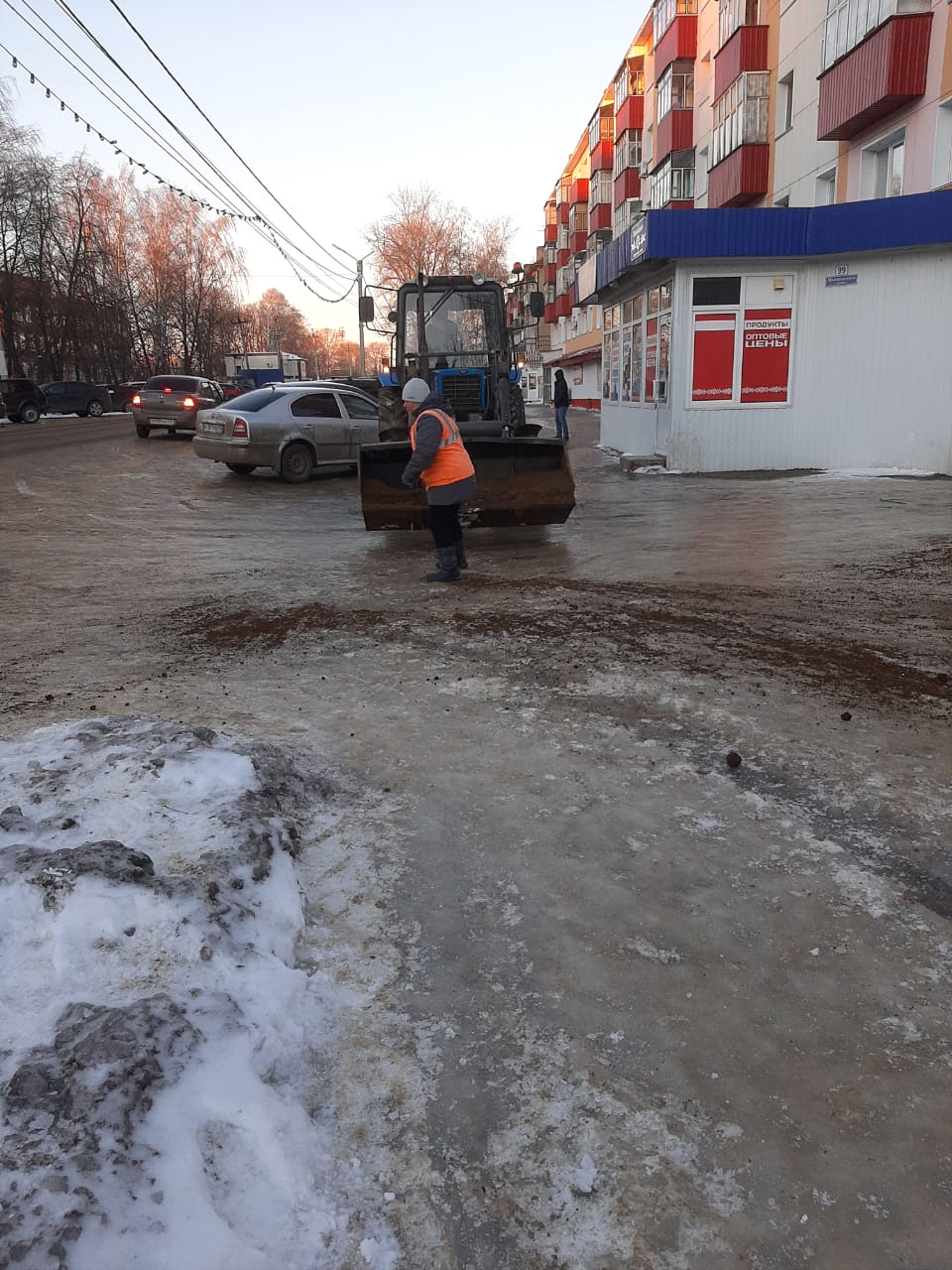 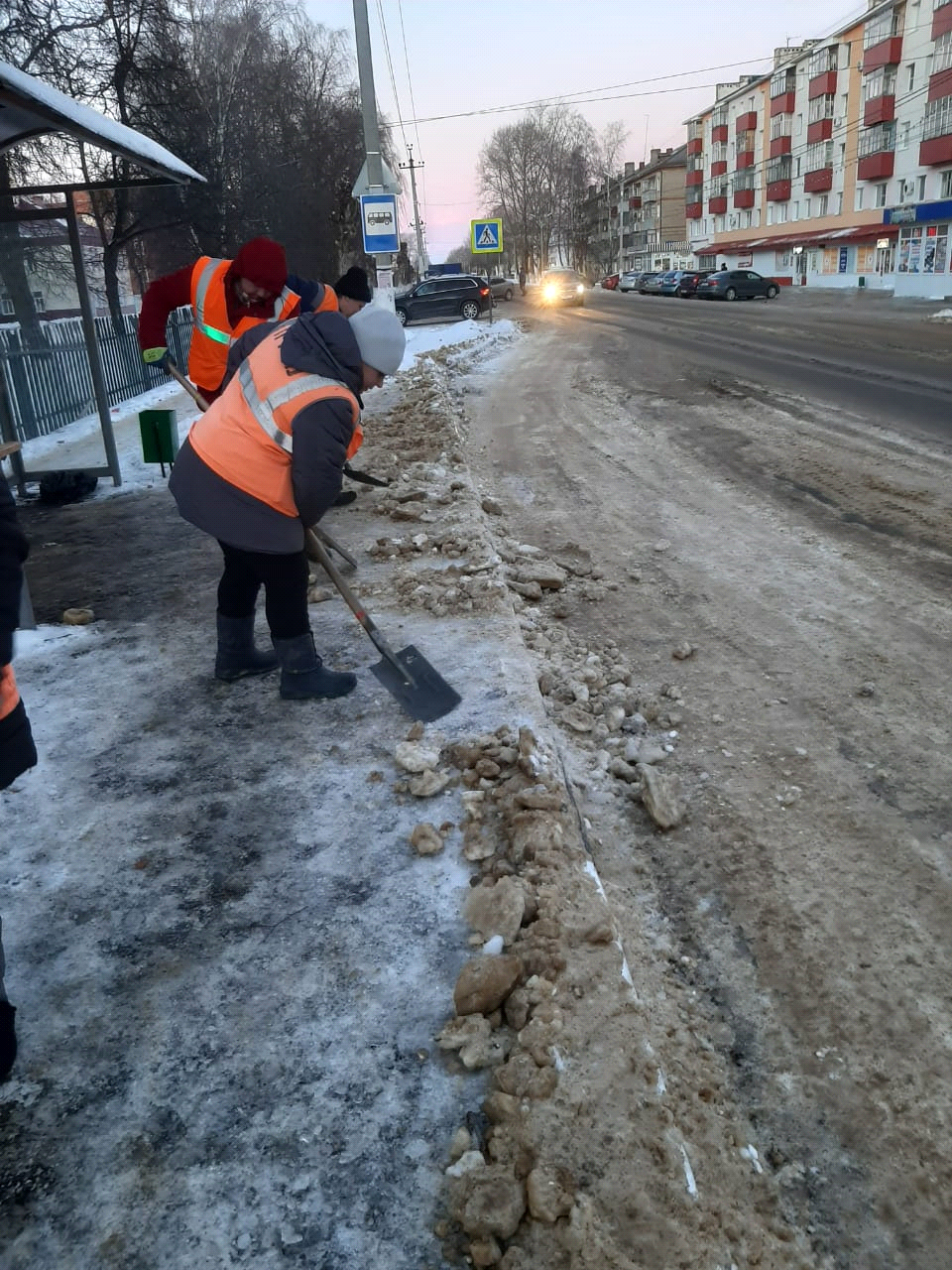 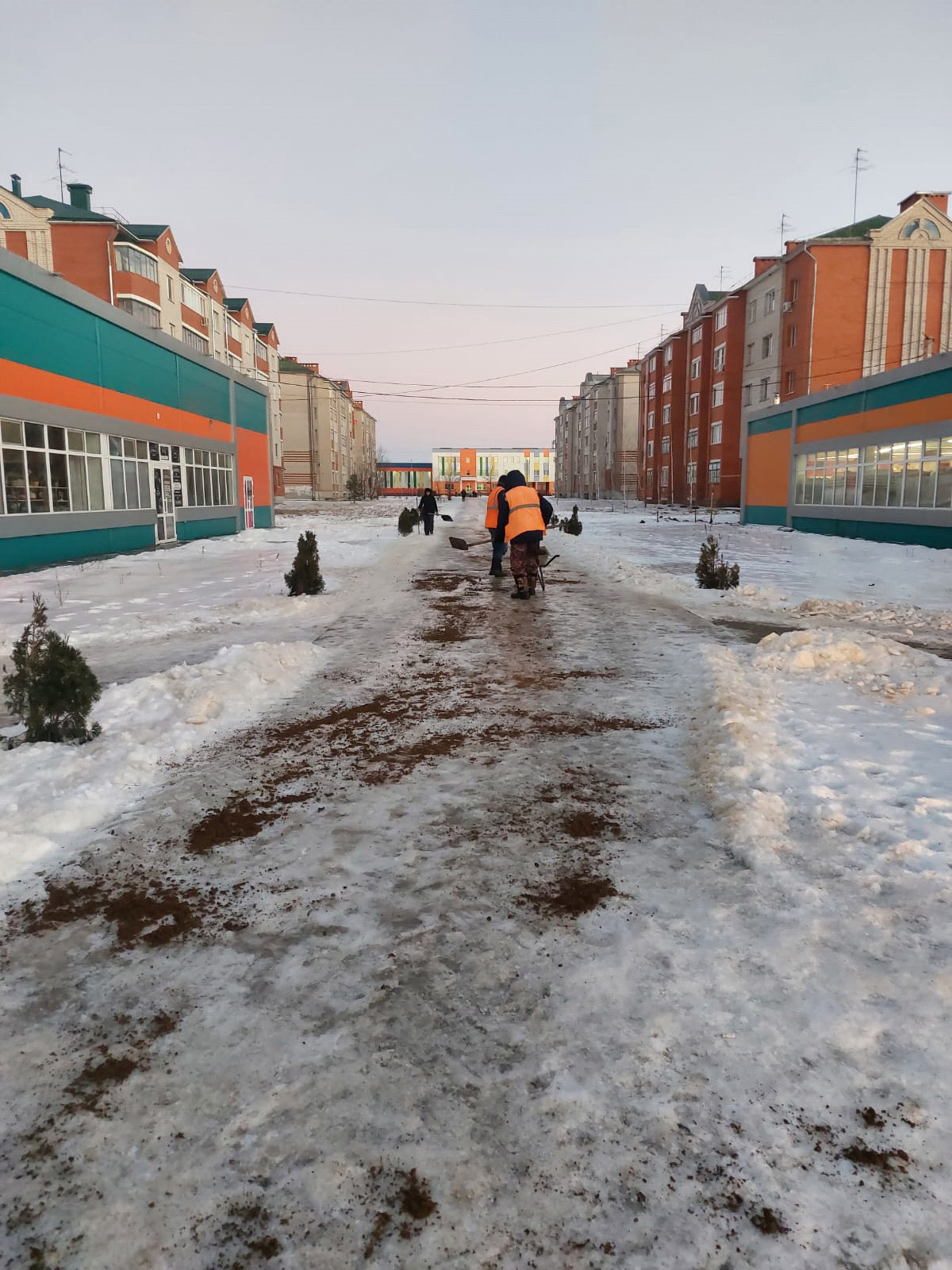 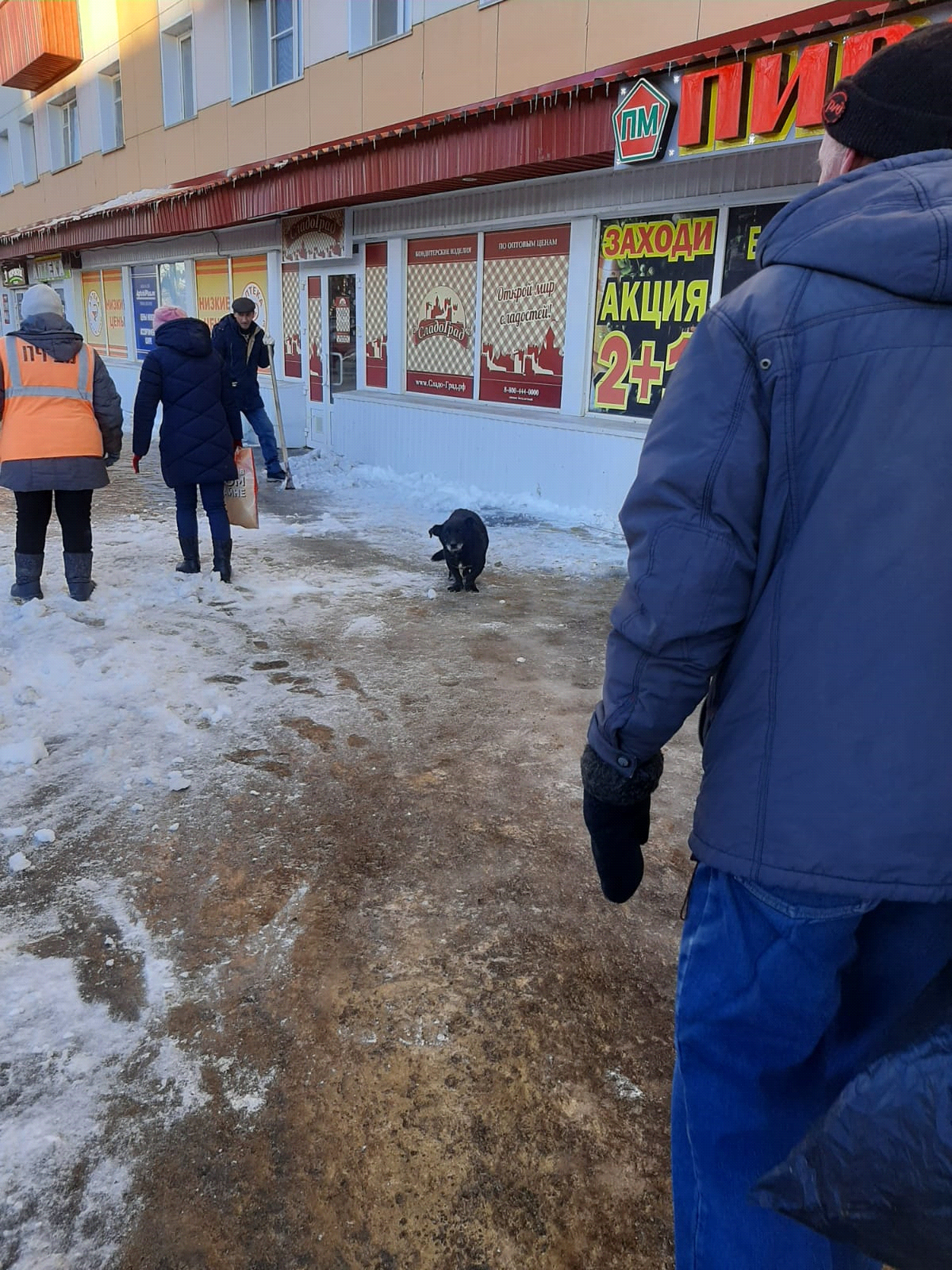 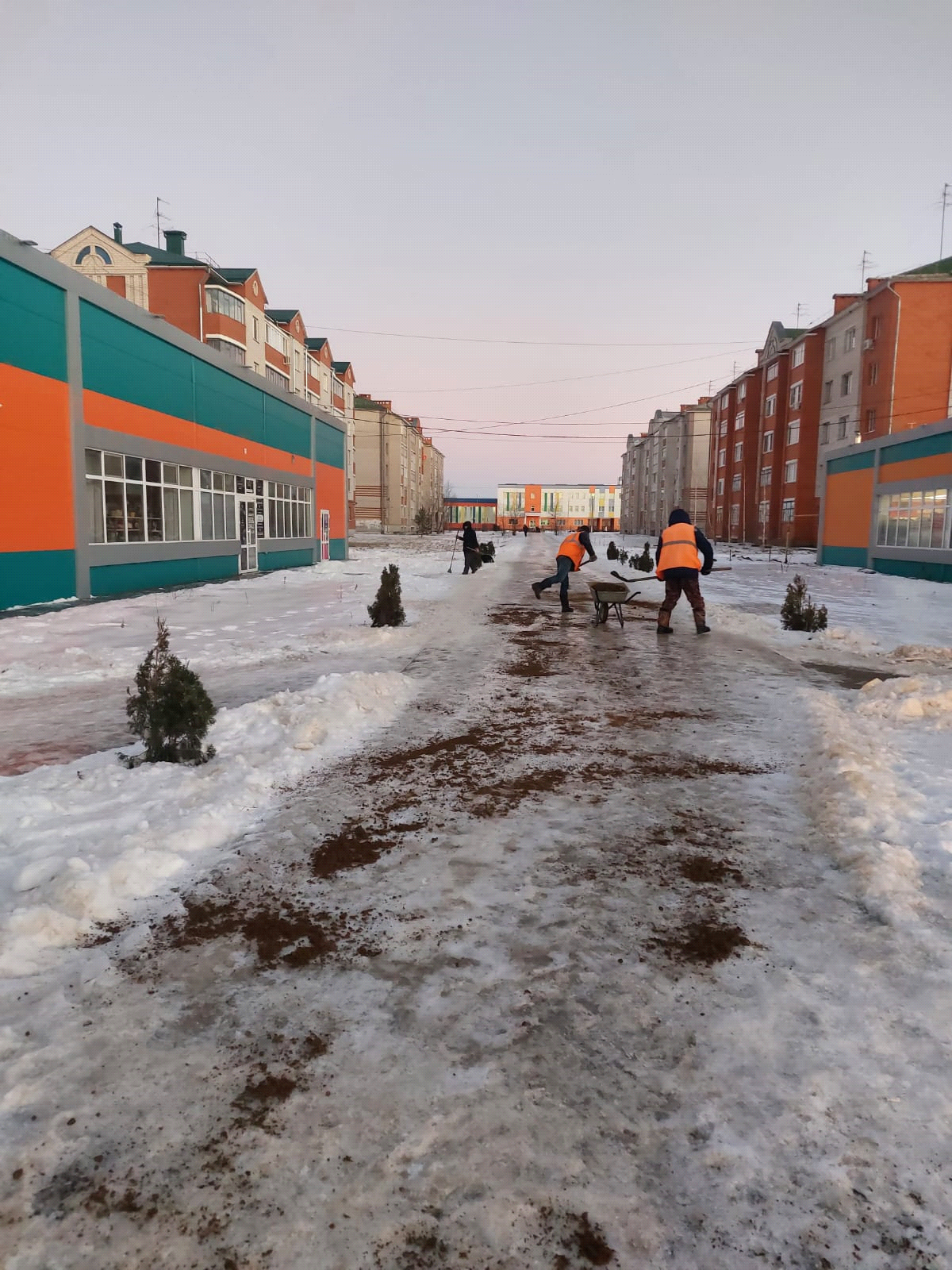 